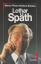 Lothar SpäthSchwan/FilmerBroschiert: 363 SeitenVerlag: Moewig TB., Bln. (Februar 1997)Sprache: DeutschISBN-10: 3811834150ISBN-13: 978-3811834156